©DR 2023 AnimaBodySpiritiPlus                                               LES PILIERS DE LA SANTE 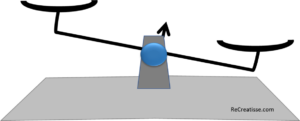 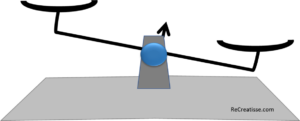 « LA SANTE EST UN ETAT GLOBALE, DINAMIQUE ET HOLLISTIQUE  UN ETAT DE BIEN- ETRE PHYSIQUE, MORALE ET SOCIAL l©DR 2023 AnimaBodySpiritiPlus 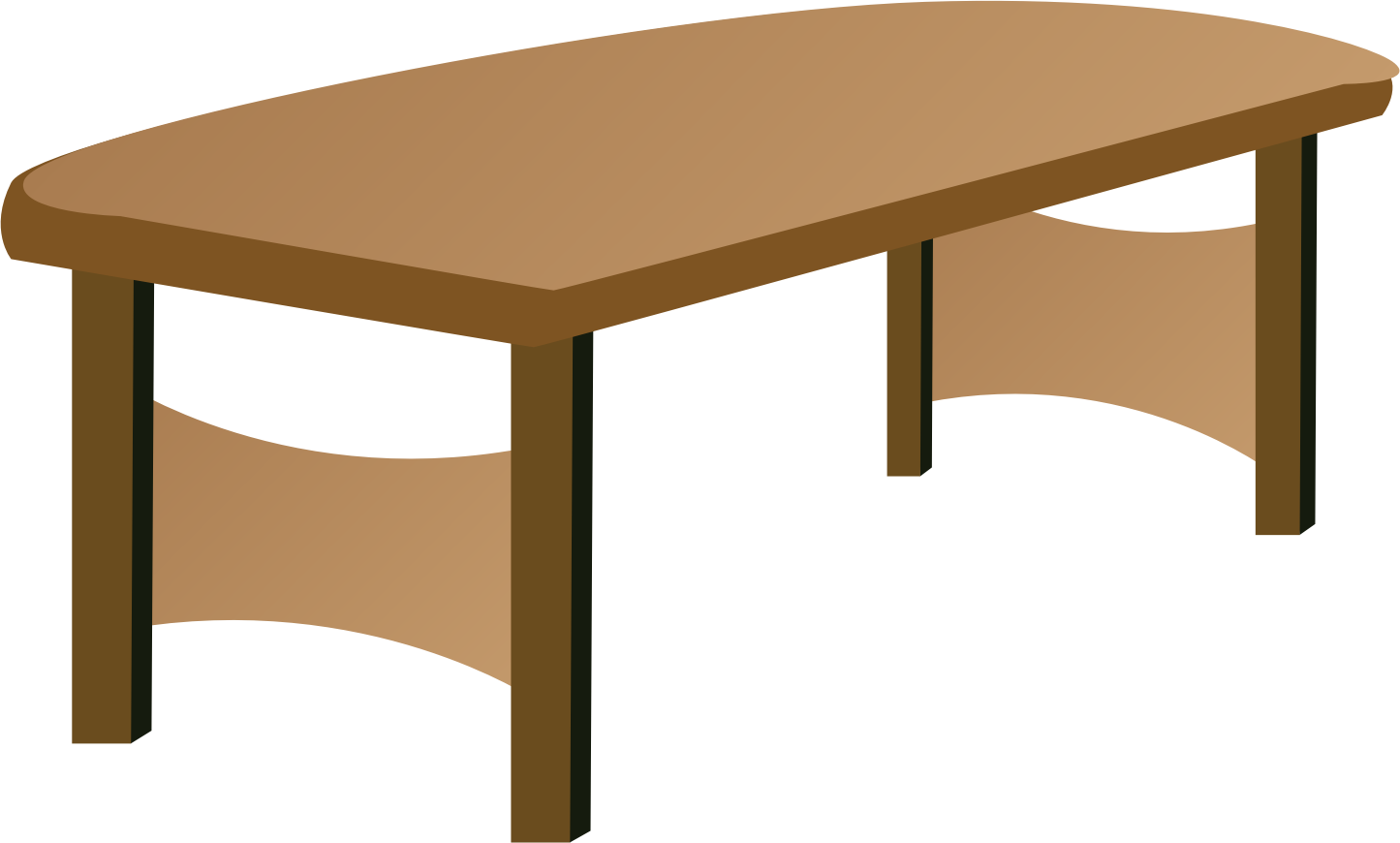 